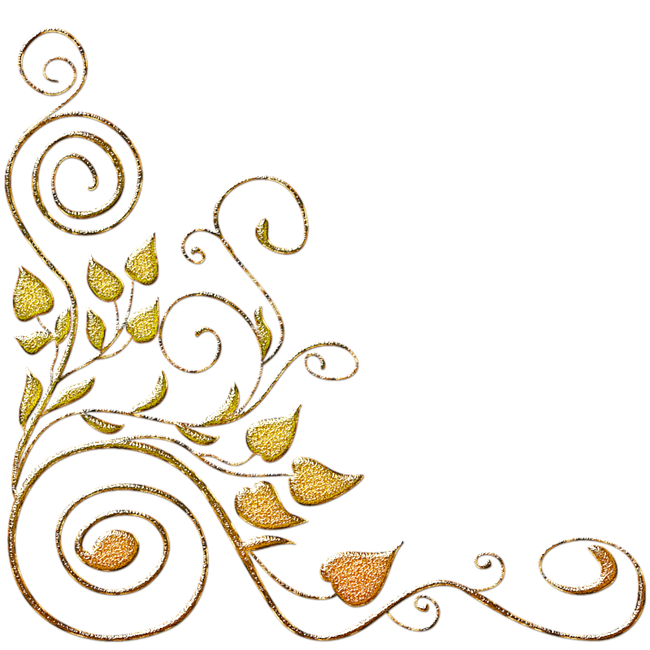 Группа раннего возраста № 1 «Аистенок»Беленова Галина Леонидовнавоспитатель высшей  категорииПриоритетное направление работы:«Нравственно-эстетическое и эмоциональное развитие детей младшего дошкольного возраста в изобразительной деятельности».Данилюк Любовь Сергеевнавоспитатель II категорииПриоритетное направление работы: «Культурно-речевое воспитание детей младшего дошкольного возраста».Наумова Светлана Викторовнамладший воспитатель